Новости: Педагоги МБДОУ детский сад №8 «Машенька» города Пензы приняли участие во Всероссийской акции «Учить. Вдохновлять. Развивать» 2023.В год педагога и наставника Минпросвещения России запустило Всероссийскую акцию «Учить. Вдохновлять. Развивать» 2023.Педагоги МБДОУ детский сад №8 «Машенька» города Пензы приняли участие в данной акции, так как у них есть опыт реализации модели взаимодействия наставника и педагога.В декабре 2022 года Щурова Марина Викторовна и Плигузова Дарья Евгеньевна стали лауреатами Регионального конкурса «Педагогический дуэт-2022». Цель конкурса - создать условия для развития творческого потенциала и самореализации молодых педагогических работников и их наставников. Во Всероссийской акции педагоги представили видео (ссылка на ролик в соц. сети ВKонтакте  https://vk.com/video494767392_456239041 ) на тему: «Наставник и молодой педагог – это…». Воспитатели считают, что педагогический дуэт, который включает в себя многолетний, практический опыт и креативный, инновационный подход, приводит к достижению высоких результатов и способствует повышению уровня профессионализма и личностного роста.#УчитьВдохновлятьРазвивать2023#ГодНаставника2023#ГодПедагога2023https://cloud.mail.ru/public/GBSq/pHPyuea4p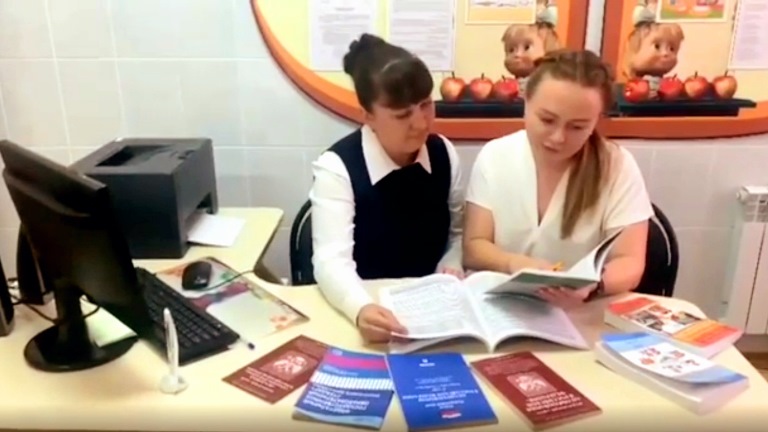 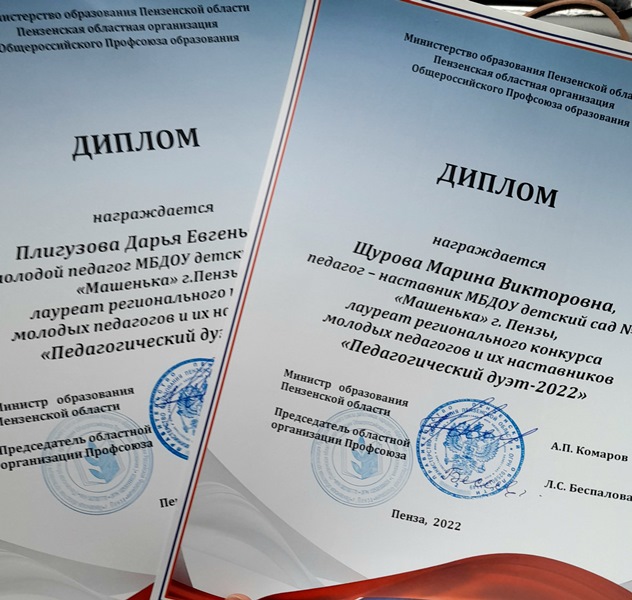 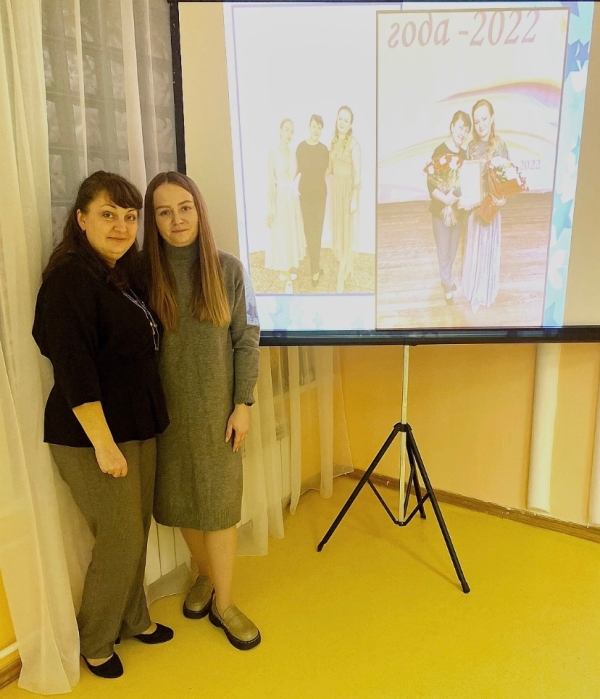 